Развлечение в старшей группе« Осторожно ОГОНЬ! » Выполнила воспитатель: Юрьева Ю.Е.Цель: закрепить и систематизировать знания детей о правилах пожарной безопасности. Задачи:закреплять представление детей о профессии пожарного, закреплять знания детей о причинах возникновения пожара, о мерах предосторожности при пользовании электрическими приборами. Продолжать приучать детей к умению вести беседу (рассуждать, высказывать свое мнение);продолжать развивать интерес детей к изучению правил пожарной безопасности, к профессии «пожарный». Развивать чувство ответственности за свои поступки, логическое мышление, внимание, физические качества: ловкость, быстроту, смелость; воспитывать потребность детей во взаимопомощи, доброжелательного отношения друг к другу; воспитывать гордость за людей данной профессии. Ход занятияВоспитатель: Добрый день, дети. Я рада вас приветствовать вас в нашем зале. Давным-давно человек добыл огонь. Огонь является помощником: спичками зажигаем газовую плиту, свечу, камин. Он верно служит людям в повседневном быту и на производстве. Огонь может оказаться и врагом. Опасны шалости со спичками, с зажигалками. Неправильное пользование электроприборов, бенгальских огней может привести к большой беде. Сегодня мы с вами ещё раз вспомним правила соблюдения пожарной безопасности, приглашаю вас поучаствовать в играх-соревнованиях. Ребята, сегодня я хочу вспомнить с вами об очень интересной профессии. Посмотрите на эти картинки. Как вы думаете, о ком беседа? (О пожарном) Воспитатель: А как вы догадались? (Он в каске, в специальном костюме, у него в руках шланг для воды).Воспитатель: Раньше пожарные надевали суконные костюмы. Они были очень неудобные - горели, намокали и тогда становились тяжелыми, а зимой в морозы замерзали. Современный пожарный надевает брезентовый костюм. Он не горит, не намокает. Голову защищает шлем-маска. Если пожарным нужно работать в огне, они надевают специальный костюм и противогаз. Воспитатель: А скажите, ребята, зачем пожарному каска? (Каска защищает голову от ударов, если на пожарного что-нибудь упадет).Воспитатель: Работа пожарных трудная, тяжелая; при тушении огня они рискуют жизнью. Но работа пожарных нужна людям. Как вы считаете, для чего эта работа нужна людям? (Они тушат пожары, спасают людей, технику, вещи). Ребята, а как вы думаете, почему возникают пожары? (Потому что не соблюдаются правила пожарной безопасности). Воспитатель: А какими должны быть пожарные? (Пожарные должны быть сильными, ловкими, смелыми, отважными, закаленными). И, конечно же, внимательными. Сейчас я хочу проверить, какие вы внимательные. (Вбегает Незнайка). НЕЗНАЙКА: Стойте! Стойте, братцы! Меня забыли! Воспитатель: Ребята, да ведь это Незнайка! Здравствуй, Незнайка! НЕЗНАЙКА: Здравствуйте! Так спешил, так спешил... Чуть самого себя по дороге не растерял! Воспитатель: Да, еще бы немного, и ты бы опоздал. Ты же спешил к намНЕЗНАЙКА: Да я даже и не знаю. Я просто увидел, что ребята собрались, вот и решил, что они опять будут во что-нибудь интересное играть. А играть я люблю! Воспитатель: Вообще-то мы будем соревноваться в силе, ловкости и знаниях по противопожарной безопасности. Ну и поиграем, конечно, тоже. Правда, ребята? Ответы детей. НЕЗНАЙКА: Ну вот! Я же говорю, что-то интересное придумали! Я, между прочим, тоже кое-что знаю по этой вашей пожарной опасности. У меня тут такая подружка появилась – Спичечка. Ох, она и выдумщица! Столько игр знает! Воспитатель: Так-так-так! Спичечка, значит? И в какие игры она тебя учила играть? НЕЗНАЙКА: Как костры разводить, как петарды взрывать, спички поджигать, листики сжигать... Всего и не упомнишь... Воспитатель: А всего и не надо. Это, Незнайка, называется пожарная опасность. И подружка у тебя очень опасная. Ребята, можно со спичками играть? НЕЗНАЙКА: А почему? Воспитатель: А вот ребята сейчас расскажут тебе, почему. (дети читают стихи)1-й Ты костер не разжигайИ друзьям не позволяй.Самый малый огонек От пожара не далек.Потому ты для игры Спичек в руки не бери! НЕЗНАЙКА: Но почему? 2-й Коробка спичек пусть мала,Но много может сделать зла.Распалит она пожар, Превратится все в кошмар!От одной лишь малой спичкиВсе сгорят твои вещички! НЕЗНАЙКА: Вот оно что! А что же мне теперь делать? Воспитатель: Оставайся с нами, и ты многому научишься. А заодно посоревнуешься с ребятами в ловкости. НЕЗНАЙКА: Я с радостью!Игра «Топаем, хлопаем» (Дети встают в круг, если можно сказанное действие выполнять – хлопают, нельзя выполнять – топают).Знаю я теперь, друзья,Что с огнем играть нельзя! (хлопают)Спички весело горят,Буду с ними я играть. (топают)Коля убежал за дом,Там играет он с костром. (топают)Он опасен, Лена знает,Утюг больше не включает. (хлопают)Таня с Ниною играют,На печи газ зажигают. (топают)Клим увидел: дом горит,Мальчик «01» звонит. (хлопают)Игра “ Кто быстрее “Воспитатель: Две команды строятся в шеренги и располагаются по разные стороны костра. По первому сигналу – дети разбегаются во круг костра, а по второму – строятся в шеренги. 1. Физкультминутка “Не ошибись” (дети выполняют стоя).Воспитатель: Я буду называть слова, а вы, услышав слово, относящееся к пожару, должны хлопнуть в ладоши: книга, пожарный, торт, пила, огнетушитель, пакет, кисть, каска, пожарный рукав, ноты, огонь, спички, 01, бинт. : Молодцы, ребята, отлично справились с задачей! Но впереди уже другое испытание! Игра «Разгадай загадку»НЕЗНАЙКА: А теперь предлагаю вам немного посидеть и разгадать загадки, которые мы вам приготовили. (дети садятся на свои места)Загадки:1. Шипит и злится,А воды боится. С языком, а не лает,Без зубов, а кусает.(огонь) 2. Дремлют в домике девчонки, бурые шапчонки.(спички) 3. Висит – молчит, а перевернешь – шипит, и пена летит.(огнетушитель) 4. Раскалился вдругЭлектрический утюг,Что должны вы сделать, детки?Вынуть вилку из...(розетки) 5. Выпал на пол уголек,Деревянный пол зажег,Не смотри, не жди, не стой,А залей его...(водой) 6. В брезентовой куртке и каске,Забыв про кольчужную бронь,Решительно и без опаскиБросается рыцарь в огонь.(пожарный)Живет в нем вся вселенная, А вещь обыкновенная. (телевизор) Из горячего колодцаЧерез нос водица льется. (чайник) Полюбуйся, посмотри, Полюс северный внутри! Там сверкает снег и лед, Там сама зима живет. Навсегда нам эту зимуПривезли из магазина. (холодильник) Идет пароход, То взад, то вперед, А за ним такая гладь, Ни морщинки не видать. (утюг) Воспитатель: Как можно одним словом назвать эти предметы? (Электроприборы). А теперь подумайте и назовите правила безопасного обращения с электроприборами. ( возможные варианты ответов):Не пользуйтесь не исправными электроприборами. Не оставляйте без присмотра электроприборы. Не прикасайтесь к включенному электроприбору мокрыми руками. Не ремонтируйте сам электроприбор. Не пользуйтесь приборами, если есть оголенные провода. НЕЗНАЙКА: И с этой задачей вы справились хорошо! Тогда вот еще испытание:Эстафета “01” спешит на помощь”Воспитатель: Взять ведро Бег “змейкой” между кеглямиПролезть в обруч “Вылить” воду, потушить огонь Обратно – бег по прямой, передать ведро следующему участнику. Воспитатель: Все мы силы приложилиИ пожар мы потушили. Было трудно, тяжело, Но умение и ловкостьНас от бедствия спасло. Игра “Отдых “Воспитатель: Я буду читать вопросы, а вы мне говорите “ Это я, это я, это все мои друзья “ Или молчите. 1.	Кто задорный и веселый . Верность правилам храня бережет свой дом и садик от огня? 2.	Кто украдкой в уголке жег свечу на чердаке? 3.	Кто соседней детворе объясняет во дворе, Что игра с огнем не даром называется пожаром?4.	Кто поджег траву у дома , подпалил ненужный сор И сгорел гараж знакомых и строительный забор? 5.	Кто от маленькой сестрички, прячет дети дома спички? Ведущая: А сейчас внимание игры -  соревнования.Игра. «Угадай! »НЕЗНАЙКА: Выпал на пол уголёк, деревянный пол зажёг. Не смотри, не жди, не стой, А полей его … (водой) Если младшая сестричкаЗажигает дома спички, Что ты должен предпринять? Спички сразу … (отобрать) Если вдруг возник пожар, Ты обязан в тот же мигВ часть пожарным позвонить, О пожаре (сообщить) .Что бывает, если птичкиЗажигают дома спички? (пожар) Игра «Чья команда быстрее спасет от огня игрушку».Воспитатель: Надо преодолевая препятствия (проползти в туннель, прошагать по лестнице, положенной на пол) добраться до «места пожара», взять в руки куклу и вынести из огня. Добежать до своей команды и встать в конец колонны.Игра «Задымлённый коридор».Воспитатель: Если называется средство, которым можно потушить пожар, дети поднимают руки вверх и хлопают. Если называется средство, которым нельзя тушить пожар, топают ногами. НЕЗНАЙКА: Чур, я проведу этот конкурс! Воспитатель: Один ты можешь наворотить дел. Поэтому я тебе буду в помощь. Незнайка и воспитатель по очереди предлагают детям варианты ответа на вопрос: «Чем можно тушить пожар?». Воспитатель: вода, песок, земля, огнетушитель. НЕЗНАЙКА: спички, пироги, бумага, блины, рваные галоши.Игра «Огонь и вода».Всем детям раздаются красные ленты их надо закрепить в шорты (как хвостики) – это «огонь», а двум детям привязываются синие ленты - это «вода». По сигналу дети с синими ленточками должны собрать все красные «хвостики» с убегающих детей, то есть «потушить огонь» .Дети «огонь» встают в кружок, а дети «вода» в середину круга.Разгорайся огоньПламя выше, пламя кручеДостает до самой тучи.Но появится вода, и огню тогда беда!Раз-два-три: вода огонь туши!Воспитатель: Дорогие дети, сегодня вы показали, что хорошо знаете правила пожарной безопасности, средства пожаротушения и знакомы с нелегким трудом работников пожарной охраны. Так давайте будем стараться выполнять эти правила, чтобы не случилось беды, чтобы не было пожаров, и мы были счастливы!Музыкальная пауза: «Частушки» (поют участники) 1 ребенок: Мы частушки пропоём, Правила расскажем, Как вести себя с огнём, Вам сейчас покажем. 2 ребенок: Разводить огонь у дома Строго запрещается, Так как может тот огонь Перекинуться на дом. 3 ребенок: Захламлять подвал не надо Разными предметами, А то вдруг пожар случится – Не сумеем убежать. 4 ребенок: Если вдруг увидишь дым, Что-то загорается, Позвони по «01», Сразу всё уладится. 5 ребенок: То, что спички не игрушка, Знает каждый, знают все. Не давайте спички детям, А то быть большой беде. 6 ребенок: Всем, друзья вы расскажите, Чем пожарные живут. Они днём, и ночью тоже Ваши жизни берегут.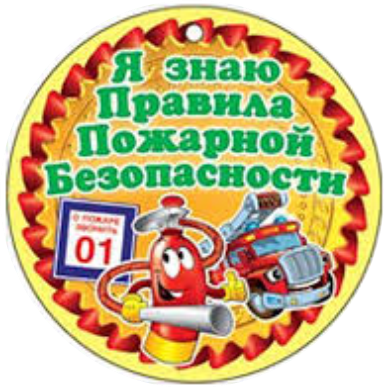 Загадка для зрителей:А сейчас  загадки:Кто с огнём не осторожен,У того пожар возможен.Дети помните о том,Что нельзя шутить с … (огнём).Если хочешь ты гулять,Вскачь не надо убегать,Закрывая в доме дверь,Всё ли выключил …(проверь).Если вдруг пожар возник,Ты обязан в тот же мигВ часть пожарную звонить.О пожаре …(сообщить).Это тесный-тесный дом:Сто сестричек жмётся в нём.И любая из сестёрМожет вспыхнуть как костёр!Не шути с сестричкамиТоненькими ….(спичками)!Раскалился если вдругЭлектрический утюг,Что должны вы сделать детки?Вынуть вилку из …(розетки).Упал на пол уголёкДеревянный пол зажёг;Не смотри, не жди, не стой,А залей его …(водой).Если младшие сестричкиЗажигают  дома спички,Что должны вы предпринять?Сразу спички …(отобрать).1-й Ты костер не разжигайИ друзьям не позволяй.Самый малый огонек От пожара не далек.Потому ты для игры Спичек в руки не бери! НЕЗНАЙКА: Но почему? 2-й Коробка спичек пусть мала,Но много может сделать зла.Распалит она пожар, Превратится все в кошмар!От одной лишь малой спичкиВсе сгорят твои вещички